Chippewa Valley Schools ( Udhezime per portalin e prinderve)Chippewa Valley Schools u siguron prinderve akses online per infrormacione  per studentet e tanishem nepermjet portalit te prinderve  te quajtur Power School's Parent Portal.  Prinderit e femijeve te klasave Kopesht-12 mund te shohin notat, frekuentueshmerine, bilancin e drekes dhe mesenxherin e shkolles (school messenger). Nxenesit ne klasat e 6-12 mund te shohin notat dhe informacione perreth frekuentueshmerise nepermjet llogarise se tyre ne portal. Hyrja ne portalin e prinderve: Per te hyre ne portalin e prinderve, ju lutem shkoni tek:  http://www.chippewavalleyschools.org/  Kliko tek link-u  i "Parent/ Student Portal"  (ose shkruaj  https://ps.cvs.misd.net/public/) 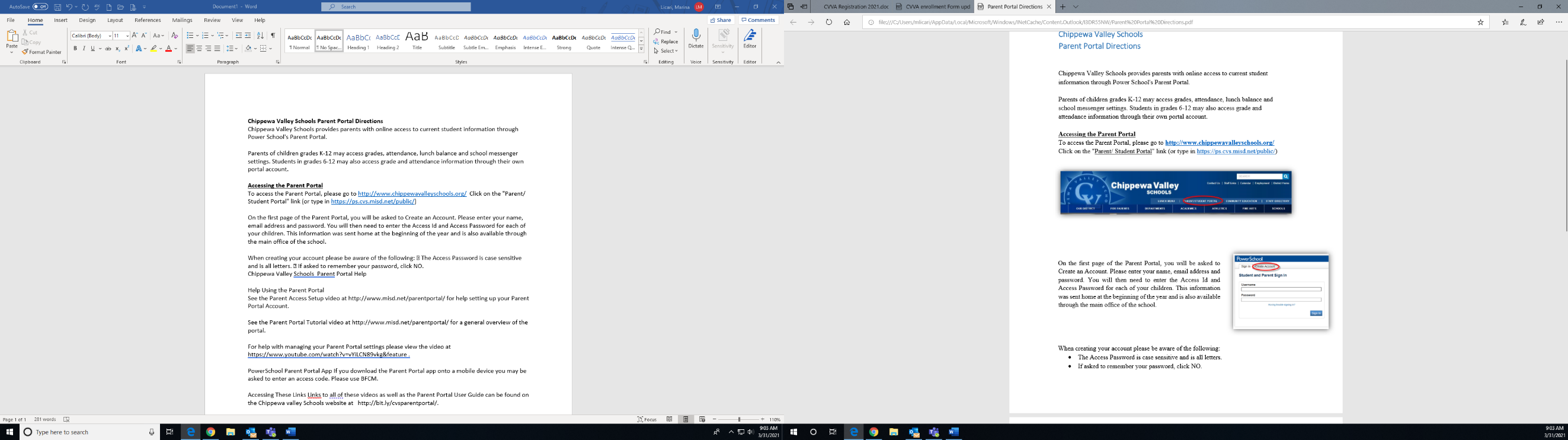 Ne faqen e pare te portalit te prinderve, ju do t’ju kerkohet te krijoni nje llogari. Ju lutem shkruani emrin dhe mbiemrin tuaj, adresen e email dhe  fjalekalimin. Me pas ju duhet te fusni identitetin hyres (access ID) I cili eshte numri I identifikimit te femijes suaj dhe fjalekalimin per te hyre tek secili nga femijet tuaj. Ky informacion gjendet tek zyra kryesore (main office) e shkolles.  Kur krijoni llogarine tuaj, ju lutem beni kujdes me:Fjalekalimi hyres eshte sensitiv ndaj shkronjave dhe ju duhet te perdorni  vetem shkronja.Nese ju pyeteni per te kujtuar fjalekalimin tuaj, kliko Jo(NO) Chippewa Valley Schools (Ndihma per portalin e prinderve) Aplikacioni PowerSchool per portalin e prinderveNese ju shkarkoni aplikacionin e portalit te prinderve ne nje mjet te levizshem (psh celular), ju do te pyeteni te fusni kodin hyres. Ju lutem perdorni BFCM. Hyrja ne keto Link-e Link-et per keto video si dhe udhezues per perdorimin e portalit te prinderve mund te gjenden ne faqen e  Chippewa Valley Schools http://bit.ly/cvsparentportal/.